УВАЖАЕМЫЕ РОДИТЕЛИ!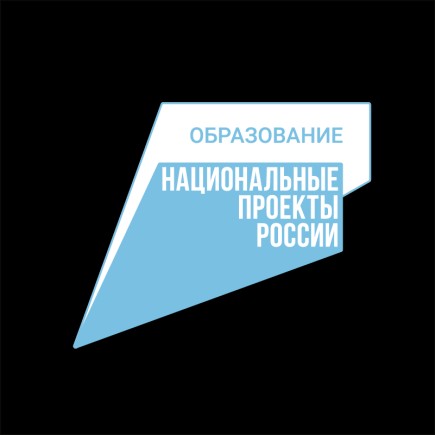 Как подготовить ребенка к учебе в школе? Что делать, если он проводит слишком много времени в интернете? Как разрешить проблемы в семье? Каждый родитель хоть разв жизни сталкивался с подобными непростыми вопросами.Благодаря НАЦПРОЕКТУ «ОБРАЗОВАНИЕ» решать их помогают консультанты образовательных организаций, которые оказывают психологическую помощь родителям,у которых уже есть дети или которые планируют взять ребенка в семью.Проект предполагает БЕСПЛАТНУЮ психолого-педагогическую, методическую и консультационнуюпомощь родителям, а также людям, которые планируют принять ребенка на воспитание в семью.Специалисты 11 организаций-грантополучателей готовы проконсультировать родителей по всем вопросам, связанным с воспитанием и развитием детей в любом удобном формате:очно, по телефону или в письменном виде.№Организация - грантополучательСсылка на запись консультацииТелефон на запись консультации1.ГБУДО НО «Центр психолого-педагогической,медицинской и социальной помощи»https://психологическаяпомощь52.рф8 (987)752- 76- 462.МБУ ДО «Центр психолого-педагогической, медицинской и социальной помощи», г.о.г.Дзержинскhttps://xn--l1afaj.xn--p1ai/fp_psid/8(831 3) 26-02-118(991) 192-05-803.МАУ ДО «Центр психолого-педагогической,медицинской и социальной помощи «Иволга», г.о.г. Борhttps://zentrbor.siteedu.ru/partition/33 084/#megamenu8(831 59) 48 4804.МБУ ДО «Центр детского творчества» г. Сергачhttp://domtvorserg.nnov.eduru.ru/fed proekt8(831 91) 55 9165.МБУ ДО «Центр детского творчества Ленинскогорайона». г. Нижний НовгородКОНСУЛЬТАЦИОННЫЙ ЦЕНТР- Главная страница (usite.pro)8 (930) 211-92-956.ФГБОУ ВО «Нижегородский государственныйпедагогический университет имени Козьмы Минина»https://mininuniver.ru/parent8(831)262-20-587.ФГБОУ ВО «Приволжский исследовательскиймедицинский университет» Министерства здравоохранения Российской Федерацииhttps://pimunn.ru/instituteclinicalpsychology/psychological- accompaniment8 (831)422-13-948.Частное учреждение дополнительногообразования «СЕМА», г. Нижний Новгородhttp://project52.semannov.ru/#project8(831) 214-09-008(920)292-55-549.Частное дошкольное образовательноеучреждение «Центр ДИВО», г. Нижний Новгородhttps://centr-divo.ru/federalnyj-proekt/8(831) 217-0-10010.Нижегородский региональный общественныйфонд содействия и развития спорта, образования и молодежной политики «Дружба»Бесплатное психологическоеконсультирование (druzhba-nn.ru)8(831) 213-55-1111.Нижегородская региональная общественнаяорганизация Инклюзивный центр семьи и детства«Умка», г. Чкаловскhttp://umka.chkobr.ru/8 (904) 902 95 02